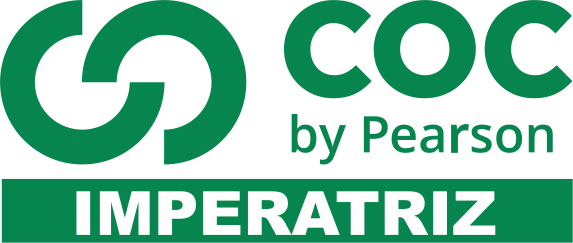 01 – Por que podemos dizer que o conceito de individualismo nasceu em contraposição à sociedade absolutista?_______________________________________________________________________________________________________________________________________________________________________________________________________________________________________________________________02 – O que é individualismo? Como ele atua na sociedade atual?_______________________________________________________________________________________________________________________________________________________________________________________________________________________________________________________________03 – O individualismo foi assumindo sua forma ideológica mais conhecida e aceita nos dias presentes: o liberalismo. Caracterize-o._______________________________________________________________________________________________________________________________________________________________________________________________________________________________________________________________04 – O individualismo adquiriu outras formas com o desenvolvimento das sociedades ocidentais. Entre essas formas está o anarquismo. Caracterize-o_______________________________________________________________________________________________________________________________________________________________________________________________________________________________________________________________05 – Comente sobre de que forma as sociedades atuais de individualismo e egoísmo na sociedade e como isso afeta a vidas das pessoas._______________________________________________________________________________________________________________________________________________________________________________________________________________________________________________________________06 – Como podemos combater o individualismo e o egoísmo?_______________________________________________________________________________________________________________________________________________________________________________________________________________________________________________________________07- O que é integração social?_______________________________________________________________________________________________________________________________________________________________________________________________________________________________________________________________08 – Que medidas deve ser praticadas em sociedade par que haja integração social? Qual o papel do poder público nesse aspecto?_______________________________________________________________________________________________________________________________________________________________________________________________________________________________________________________________09 – Caracterize trabalho formal._______________________________________________________________________________________________________________________________________________________________________________________________________________________________________________________________10 – Caracterize trabalho informal._______________________________________________________________________________________________________________________________________________________________________________________________________________________________________________________________11 – Qual a importância do Funrural no aspecto social?_______________________________________________________________________________________________________________________________________________________________________________________________________________________________________________________________12 – Estabeleça uma relação entre os aspectos econômicos e o crescimento do desemprego no Brasil._______________________________________________________________________________________________________________________________________________________________________________________________________________________________________________________________13 – Diferencie as formas de desemprego abaixo.Desemprego cíclico_______________________________________________________________________________________________________________________________________________________________________________________________________________________________________________________________Desemprego estrutural_______________________________________________________________________________________________________________________________________________________________________________________________________________________________________________________________Desemprego sazonal_______________________________________________________________________________________________________________________________________________________________________________________________________________________________________________________________14 – Comente sobre a origem dos sindicatos._______________________________________________________________________________________________________________________________________________________________________________________________________________________________________________________________15 – O que é um sindicato? Qual a sua importância no universo do trabalho?_______________________________________________________________________________________________________________________________________________________________________________________________________________________________________________________________16 – Comente sobre a importância da greve no mundo dos operários._______________________________________________________________________________________________________________________________________________________________________________________________________________________________________________________________17 – O que é consciência de classe? Comente sobre sua importância._______________________________________________________________________________________________________________________________________________________________________________________________________________________________________________________________18 – O que são Ligas Camponesas?_______________________________________________________________________________________________________________________________________________________________________________________________________________________________________________________________19 – Comente sobre o Novo Sindicalismo. _______________________________________________________________________________________________________________________________________________________________________________________________________________________________________________________________OBS: LEIA E REFAÇA TODAS AS ATIVIDADES DA APOSTILA DE CIÊNCIAS SOCIAIS. LEMBRE-SE OS RESUMOS E ANOTAÇÕES DO CADERNO TAMBÉM PODEM SER COMPLEMENTO DE ESTUDO PARA A REORIENTAÇÃO.